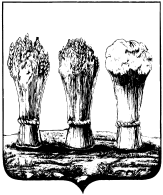 ПЕНЗЕНСКАЯ ГОРОДСКАЯ ДУМАРЕШЕНИЕ         28.02.2020  	                                                                                                       №  109-7/7О согласовании передачи в безвозмездное пользование нежилых помещений (пищеблока), особо ценного технологического оборудования муниципального автономного дошкольного образовательного учреждения Центр развития ребенка – детский сад № 150 города Пензы «Алый парус»В соответствии с Федеральным законом от 06.10.2003 № 131-ФЗ   «Об общих принципах организации местного самоуправления в Российской Федерации», статьей 17.1 Федерального закона от 26.07.2006 № 135-ФЗ  «О защите конкуренции», Положением «О порядке управления и распоряжения имуществом, находящимся в муниципальной собственности города Пензы», утвержденным решением Пензенской городской Думы от 26.06.2009 № 78-7/5, руководствуясь статьей 22 Устава города Пензы, Пензенская городская Дума решила:	Согласовать муниципальному автономному дошкольному образовательному учреждению Центр развития ребенка – детский сад № 150 города Пензы «Алый парус» передачу в безвозмездное пользование особо ценного технологического оборудования организации общественного питания, нежилых помещений (пищеблока), расположенных по адресам: г. Пенза, ул. Российская, 37, общей площадью 89,2 кв.м (Литер А, 1 этаж, номера помещений на поэтажном плане: 52, 53, 55-60); г. Пенза, 1 проезд Лобачевского, 10, общей площадью 46,2 кв.м ( Литер А, 1 этаж, номера помещений на поэтажном плане: 11, 12), для создания необходимых условий для организации горячего питания обучающихся на период с 01.01.2020 по 31.12.2020 согласно приложению к настоящему решению. Глава города							                         В.Б. Мутовкин                                                               Приложение к  решению                                                                                Пензенской городской Думы                                                                                        от 28.02.2020 № 109-7/7    Перечень нежилых помещений (пищеблока),особо ценного технологического оборудования,передаваемого организации общественного питания для создания необходимых условий для организации горячего питания обучающихсяМуниципальное автономное дошкольное образовательное учреждение Центр развития ребенка – детский сад № 150 города Пензы «Алый парус»Производственные помещения площадью – 89,2 м2  ул. Российская, 37Перечень особо ценного технологического оборудованияПроизводственные помещения площадью – 46,2 м2  1 проезд Лобачевского, 10Перечень особо ценного технологического оборудования№ п/пНаименование оборудованияКол-во, шт.Балансовая стоимость, руб.Остаточная стоимость на 01.01.2020 г., руб.1.Тестомесильная машина153 976,0032 685,232.Шкаф жарочный165 610,0039 730,503.Шкаф жарочный ШЖЭ-2-К-2/1195 940,0030 914,00№ п/пНаименование оборудованияКол-во, шт.Балансовая стоимость, руб.Остаточная стоимость на 01.01.2020 г., руб.1.Картофелечистка PPN10162 458,0002.Плита 6-ти конфорочная ЭП-6 ЖШ2139 200,0003.Шкаф жарочный ШЖЭ-2154 100,000